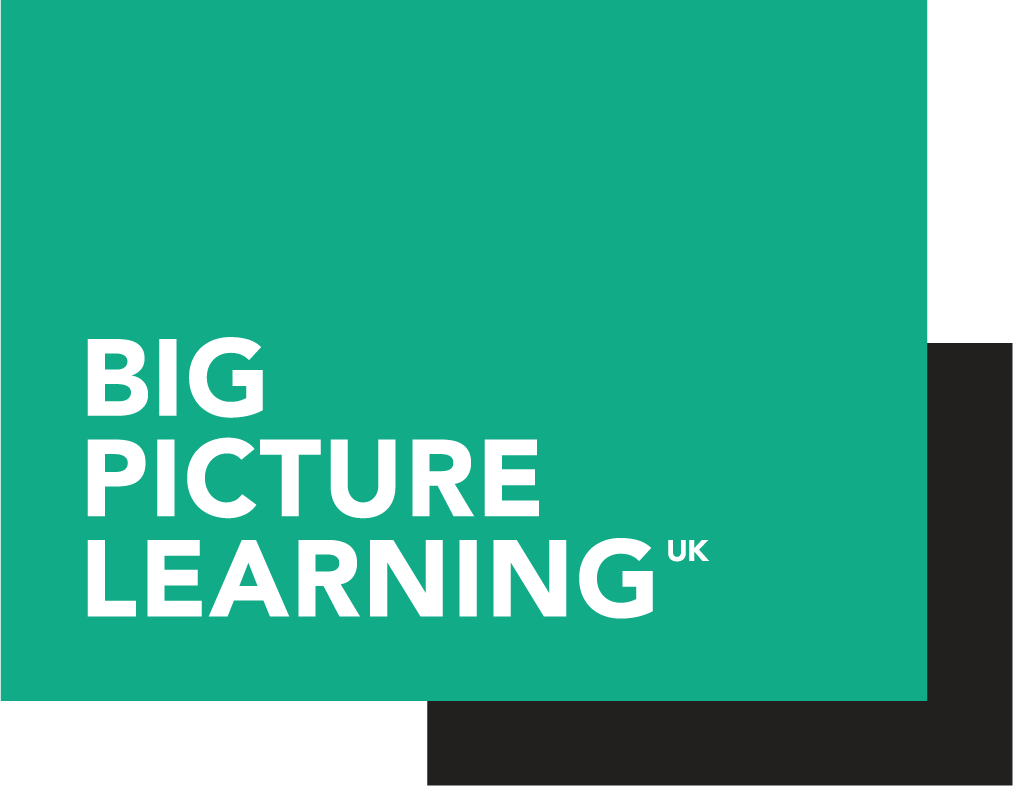 Big Picture Learning CEO - Application FormPlease complete this application form, and return with a CV and letter stating why you would like the role, to Claire Adsley at Claire@bigpictureuk.org by 12:00pm noon on Monday 14th January 2019.Full nameAddressPhone numberEmail addressEducation and qualificationsDates from:toGrade or LevelPlease add extra rows as requiredEmployment historyJob titleDates from:toPlease add extra rows as requiredPerson specificationPlease state why you feel you have the necessary and desirable skills, experience and personal attributes for this roleEducation, knowledge & experience - EssentialYou have extensive knowledge and understanding of working with education commissioners and other accountable organisations, including schoolsYou have experience of working at executive level in start up organisations or small charities, and are well versed in the legal, financial, HR and safeguarding implications and requirements of charities and schoolsYou are self sufficient and flexible and can work without the support of a big or established team You have experience of problem solving complex implementation challenges involving multiple stakeholdersYou are experienced at fundraising, working with funders, and/or generating new revenue streamsYou have the capacity and willingness to lead and oversee management of Payment By Results mechanismsYou have a deep knowledge and understanding of the challenges faced by young people from disadvantaged backgrounds in mainstream education.  You see the system as the problem and the solution, not the young people.Education, knowledge & experience - DesirableKnowledge of alternative, post 16 and work-based learning provision Educational leadership experience, whether in schools or elsewhereYou have demonstrated your ability to implement radical new approaches into resilient systems that are resistant to change.  You understand the associated technical and cultural challenges and have developed strategies to address these in previous workYou have extensive experience of working with employers and understand how to engage them in creating extraordinary learning experiences for the young people in their community.Awareness of Social Impact Bonds and/or Payment by Results contractsYou are confident and flexible and are able to inspire confidence and flexibility in others.Personal skills and attributes - essentialUtter commitment to the mission of Big Picture Learning and to the ethos of Big Picture Doncaster.Self aware, a learner, as committed to your own growth as those of your team and the students we benefitSuperb relationship builder, able to model the empathy and values espoused by Big Picture UKA clear, effective and compelling communicator.A genuine passion for and belief in the potential of all young people.You are passionate and driven, motivated by improving the experiences and outcomes of disadvantaged young peopleExcellent time management, planning and prioritisation skills.